بسم الله الرحمن الرحيمولاية غرب دارفور – وزارة التربية و التعليم إدارة التعليم غير الحكومي – محلية الجنينة مدارس القبس الثانوية الخاصةالامتحان الشهري الاول يوليو2015مالمادة : الأحياء ( التكاثر غير الجنسي ) الاسم ................................................................................الصف الثالث  ...................................السؤال الأول :  أ)) عرف المصطلحات الآتية : التكاثر غير الجنسي : .................................................................................... .............................................................................................................البوغ : .................................................................................................... .............................................................................................................التكاثر  الجنسي : ........................................................................................ .............................................................................................................التوالد البكري : .......................................................................................... .............................................................................................................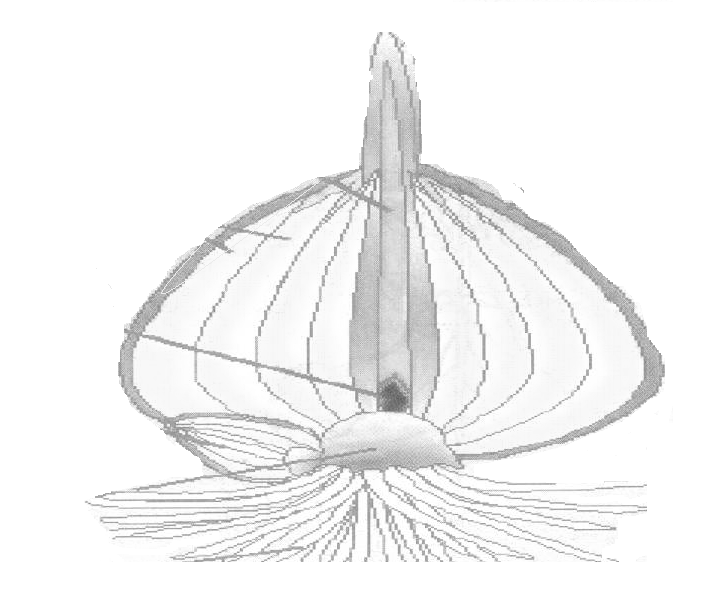 ب))  سم الأجزاء المرقمة ............................... ............................... ............................... ............................... ............................... ............................... ............................... الرسم يوضح .............................................السؤال الثاني : رتب القائمة (أ) مع ما يناسبها (ب) بوضع الرقم المناسب في (ج) السؤال الثالث : بالرسم المسمى وضح مراحل التكاثر بتكوين الأبواغ في فطر عفن الخبز السؤال الرابع : أكمل بوضع الكلمة أو العبارة المناسبة : التكاثر الخضري الطبيعي ينقسم الي ستة أنواع هي ..................... و ...................... و ...................... و .......................... و ........................ و ........................لضمان نجاح التطعيم يجب أن ........................ من جنس .................... او .................. من أنواع الترقيد ............................ و .............................. و ............................ من النباتات التي تتكاثر لا جنسيا بالتكاثر الخضري الطبيعي بالرايزومة ............................. و ................................... أما التي تتكاثر بالكورمة ........................... و ................... و ......................................  أما التي تتكاثر بالدرنة مثل ................... مع أمنياتي لكم بالنجاحأستاذكم / مهدي بربربسم الله الرحمن الرحيمولاية غرب دارفور – وزارة التربية و التعليم إدارة التعليم غير الحكومي – محلية الجنينة مدارس القبس الثانوية الخاصةالامتحان الشهري الثاني سبتمبر 2015مالمادة : الأحياء ( التكاثر  الجنسي ) الاسم ................................................................................الصف الثالث  ...................................السؤال الأول :  أ)) عرف المصطلحات الآتية : التلقيح :....................................................................................................    .............................................................................................................الارتباع  : ................................................................................................ .............................................................................................................التطور الكامل  : ......................................................................................... .............................................................................................................ب))  سم الأجزاء المرقمة 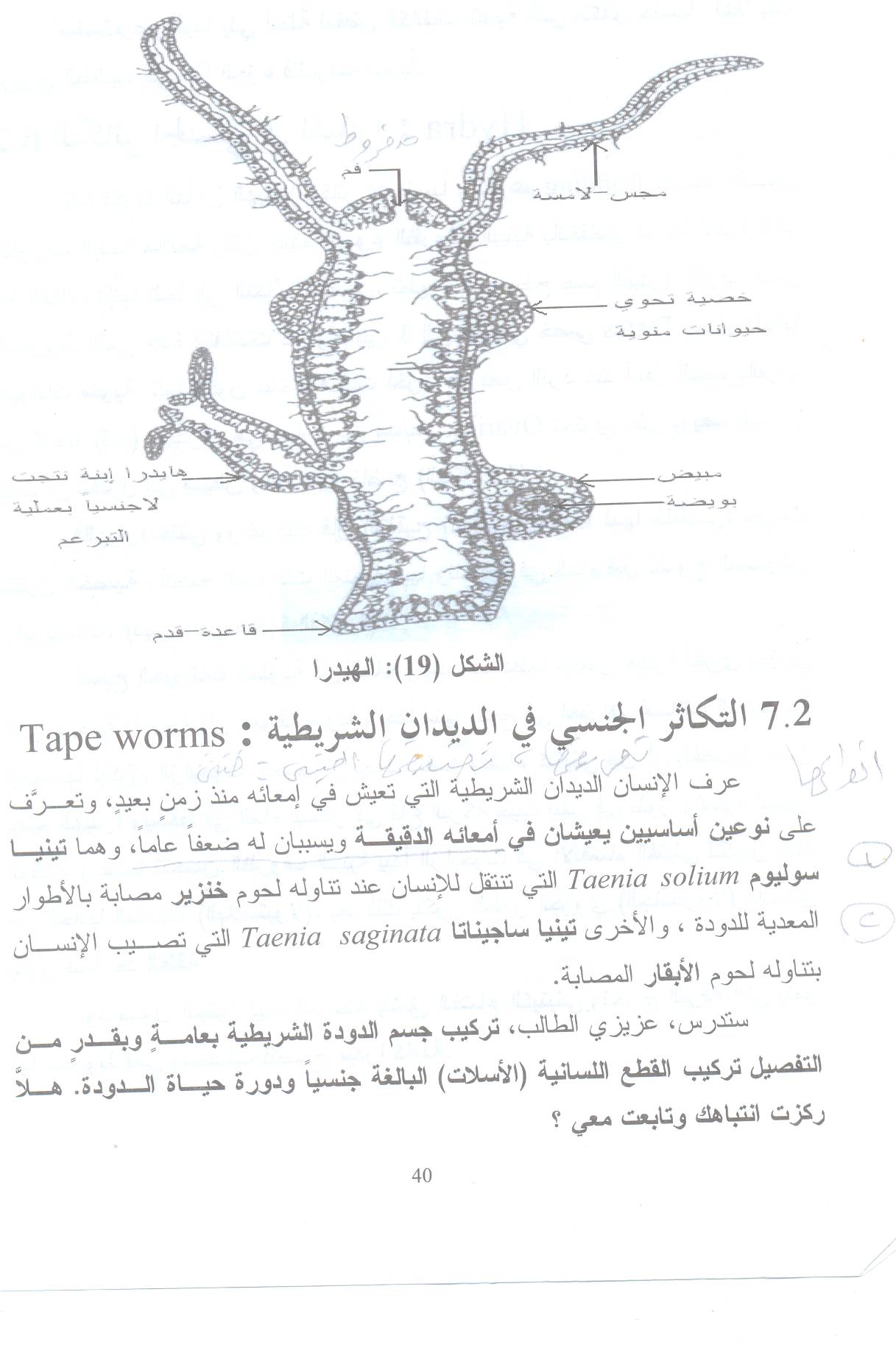 ............................... ............................... ............................... ................................الرسم يوضح ......................... و هي من الكائنات .................حسب احتوائها على اعضاء التناسل وظيفة العضو (1) .............................وظيفة العضو (2) .............................يتكاثر هذا الكائن لا جنسيا عن طريق ..........................السؤال الثاني : رتب القائمة (أ) مع ما يناسبها (ب) بوضع الرقم المناسب في (ج) ب)) ضع علامة () أمام العبارة الصحيحة و (×) أمام العبارة الخاطئة من أعراض السيلان ظهور قرحة في العضو التناسلي 				(	)في الإنبات الأرضي تبقى الفلقات داخل التربة 					(	)يولد الطفل بعد مرور 280 يوم من الإخصاب 					(	)من عوامل نجاح التلقيح الخلطي ان يكون الميسم في مستوى ادني من المتك 	(	)الزهرة غصن متحور لأوراق زهرية بغرض التكاثر 				(	)السؤال الثالث : : أكمل بوضع الكلمة أو العبارة المناسبة : من العوامل المساعدة على الانبات : أ))عوامل بيئية و تشمل  ..................... و ................... و ...................... و .......................... و ........................ ب)) عوامل خاصة بالبذرة و تشمل ..........................................................و ...........................................تتلاشى الاجسام القطبية ( البلوسايتات ) عند تكوين الامشاج ................. في الانسان و ذلك لعدم احتوائها على .................... كافٍ .  نواة زكرية + نواتين قطبيتين    .............................................                                  ...................                                      .................... ب)) بالرسم فقط وضح نورة أحادية الشعبة عقربية 				ب) زهرة محيطية وسطية المبيض مع أمنياتي لكم بالنجاحأستاذكم / مهدي بربر(أ)(ب)الرقم المناسب من (أ)التطعيم 	فطر الخميرةالترقيدالحنا و الجهنمية التعقيلالبرتقال و الليمونالتفتتالفايكس و الياسمين التبرعمالبلاناريا (أ)(ب)الرقم المناسب من (أ)الحالب في الضفدع  حفظ الحيوانات المنوية لمؤسم التناسل الحوض المنوي في الحشرات  افراز البويضات و الهرمونات الغدة القشرية في التينيا  خروج الحيوانات المنوية المبيض في انثى الانسان  تكوين كسوة البيض الغدة الاضافية في الحشرات  الحفاظ على الأمشاج 